Learning Project WEEK 7 - Celebrations   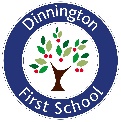 Learning Project WEEK 7 - Celebrations   Age Range: KS1Age Range: KS1Weekly Maths Tasks (Aim to do 1 per day)Weekly Reading Tasks (Aim to do 1 per day) Play on ​Daily 10​ -  play levels 1 or 2 to practise adding and subtracting.  Practise counting in 2s, 5s and 10s. This ​game​ could support this.  On a calendar (here is an ​online calendar​ if needed) go through and write down when different family members birthdays are or when special events are happening in your family.  Practise telling the time in words. This could be done through this​ game​ (scroll down to access the game). Read to the hour, half hour and quarter past. Choose and write the name of a 3D shape of your choice. List how many edges, vertices and faces it has.Find a book where you can find characters celebrating. Is it a birthday? Can you read the book to someone over the phone?   Read the story ​Kipper’s Birthday. Discuss how it may be similar or the same to your birthday celebration.  Create a celebration book with your family. Can you add sound buttons onto the words?  Create a Celebration Reading Den. What will you have in there? Who can read in there with you? Will you have cushions in there so you are comfortable? Read a poem about a celebration you have had or looking forward to celebrating with your familyWeekly Phonics Tasks (Aim to do 1 per day)Weekly Writing Tasks (Aim to do 1 per day)Daily phonics - your child to practice their sounds and blend words. Interactive games found on link below.Phonics play  Top Marks  Spelling  Spell the days of the week Spell common exception words  Ask your child to:  Write an invitation for a celebration. This could be a birthday party, Easter celebration etc.  Create a list of all of the celebration days they can recall and write a sentence about what they remember about each. Invent a story involving a celebration. They could write it out or make a story map. Encourage your child to use story language.   Create a birthday card for the next family member’s birthday. Try and add a rhyming poem in the middle.  Write a menu for a special celebration. It could be Christmas dinner or a Diwali feast.  Learning Project - to be done throughout the weekLearning Project - to be done throughout the weekThis project this week aims to provide opportunities for your child to learn more about celebrations. Learning may focus and different types of celebrations that take place and who may celebrate them. It could look at how people celebrate different events differently in other parts of the world.  What does celebration mean to you ? Watch​ with your child. Make an A-Z list of celebrations around the world. How many can they find? What have they celebrated this year with their friends and family? Can they remember celebrating their birthday? How did they celebrate their birthday? Could they draw a picture of their special celebration? Can they interview a family member about their favourite celebration? What did they do? Who can they remember?   Create a celebration card for a family member​. - What will they put on the front? Will it be pictures or will they write a birthday poem? Can they use different materials to design their celebration card?  Bake a cake:​ Weigh out the ingredients and bake a cake for a celebration. Can they write the instructions and send them to a friend? Can they tweet their school with a photo of their cake and instructions?   Design a celebration party:​ Ask your child to choose a celebration. Who would they invite? Get them to make a list of things they will need? (banners, balloons etc...) Would they have to have a dress code? Can they design a celebration invite? On a piece of paper can they think about the colours and pictures they may have.  Months:  Can your child name the months in order? What do they notice about them? (Look at the letters at the beginning of the month.) Can they think of a celebration for each month they may have with their family? Find out when it’s people's birthdays or anniversaries. Which month has the most celebrations?   Seasons:​ Ask your child how many seasons we have? Can they name them?  Watch 1​    ​Watch 2​  Ask them to look outside their window and see if they can name the season we are in at the moment. What can they see? Can they see any flowers? Or new buds? Can they draw a picture of what they can see using different materials?  Calendar:​ Collect some materials to create a Seasons Calendar. Think about the design and what they will need.   Spring is in the air: ​Spring is around us: Can they look around the house to see what they can use to make a crafty spring project.  Celebrations across the four season:  Think about all of the celebrations we have around the world. Can they name them and place them into the correct seasons?   Autumn:​ Diwali, Bonfire Night, Harvest Festival , ​Hanukkah  Winter:​ Christmas, New Year Spring:​ Holi, Easter, Mother’s day  Summer:​ Father’s day, EID, Vesak  Create a card for each of these celebrations.​ How will their designs be different? Are there particular colours they can use? Could they make a pop up card? Could they make a card using no pen and only fabric?   Think about Easter celebrations:​ ​What do we do at Easter time? Could they make an Easter card for a friend at school?  Have they ever taken part in an ‘Egg and Spoon Race?’ Find four friends or family members to take part. (The rule is to ​balance an egg or similarly shaped item upon a spoon and race with it to the finishing line) You can decide on the prize: it could be an Easter Egg or a day of wearing PJs all day!   Traditional celebration:​ ​Talk to an adult and ask about any traditional celebrations you may have as a family. Why do you celebrate them? How do you celebrate them and when?  Do you have to wear different clothes and eat different food?  Gather the family and sing the song ​‘Celebration’​:​ ​Can you add actions to the dance? Could you have a concert and perform to your family and friends?  AdditionalThis project this week aims to provide opportunities for your child to learn more about celebrations. Learning may focus and different types of celebrations that take place and who may celebrate them. It could look at how people celebrate different events differently in other parts of the world.  What does celebration mean to you ? Watch​ with your child. Make an A-Z list of celebrations around the world. How many can they find? What have they celebrated this year with their friends and family? Can they remember celebrating their birthday? How did they celebrate their birthday? Could they draw a picture of their special celebration? Can they interview a family member about their favourite celebration? What did they do? Who can they remember?   Create a celebration card for a family member​. - What will they put on the front? Will it be pictures or will they write a birthday poem? Can they use different materials to design their celebration card?  Bake a cake:​ Weigh out the ingredients and bake a cake for a celebration. Can they write the instructions and send them to a friend? Can they tweet their school with a photo of their cake and instructions?   Design a celebration party:​ Ask your child to choose a celebration. Who would they invite? Get them to make a list of things they will need? (banners, balloons etc...) Would they have to have a dress code? Can they design a celebration invite? On a piece of paper can they think about the colours and pictures they may have.  Months:  Can your child name the months in order? What do they notice about them? (Look at the letters at the beginning of the month.) Can they think of a celebration for each month they may have with their family? Find out when it’s people's birthdays or anniversaries. Which month has the most celebrations?   Seasons:​ Ask your child how many seasons we have? Can they name them?  Watch 1​    ​Watch 2​  Ask them to look outside their window and see if they can name the season we are in at the moment. What can they see? Can they see any flowers? Or new buds? Can they draw a picture of what they can see using different materials?  Calendar:​ Collect some materials to create a Seasons Calendar. Think about the design and what they will need.   Spring is in the air: ​Spring is around us: Can they look around the house to see what they can use to make a crafty spring project.  Celebrations across the four season:  Think about all of the celebrations we have around the world. Can they name them and place them into the correct seasons?   Autumn:​ Diwali, Bonfire Night, Harvest Festival , ​Hanukkah  Winter:​ Christmas, New Year Spring:​ Holi, Easter, Mother’s day  Summer:​ Father’s day, EID, Vesak  Create a card for each of these celebrations.​ How will their designs be different? Are there particular colours they can use? Could they make a pop up card? Could they make a card using no pen and only fabric?   Think about Easter celebrations:​ ​What do we do at Easter time? Could they make an Easter card for a friend at school?  Have they ever taken part in an ‘Egg and Spoon Race?’ Find four friends or family members to take part. (The rule is to ​balance an egg or similarly shaped item upon a spoon and race with it to the finishing line) You can decide on the prize: it could be an Easter Egg or a day of wearing PJs all day!   Traditional celebration:​ ​Talk to an adult and ask about any traditional celebrations you may have as a family. Why do you celebrate them? How do you celebrate them and when?  Do you have to wear different clothes and eat different food?  Gather the family and sing the song ​‘Celebration’​:​ ​Can you add actions to the dance? Could you have a concert and perform to your family and friends?  AdditionalAdditional learning resources parents may wish to engage withAdditional learning resources parents may wish to engage withClassroom Secrets Learning Packs - These packs are split into different year groups and include activities linked to reading, writing, maths and practical ideas you can do around the home. Twinkl - to access these resources click on the link and sign up using your own email address and creating your own password. Use the offer code UKTWINKLHELPS. Headteacherchat - This is a blog that has links to various learning platforms. Lots of these are free to access. Classroom Secrets Learning Packs - These packs are split into different year groups and include activities linked to reading, writing, maths and practical ideas you can do around the home. Twinkl - to access these resources click on the link and sign up using your own email address and creating your own password. Use the offer code UKTWINKLHELPS. Headteacherchat - This is a blog that has links to various learning platforms. Lots of these are free to access. 